Learning intention: to recognise mixed number fractionsFind the improper fraction: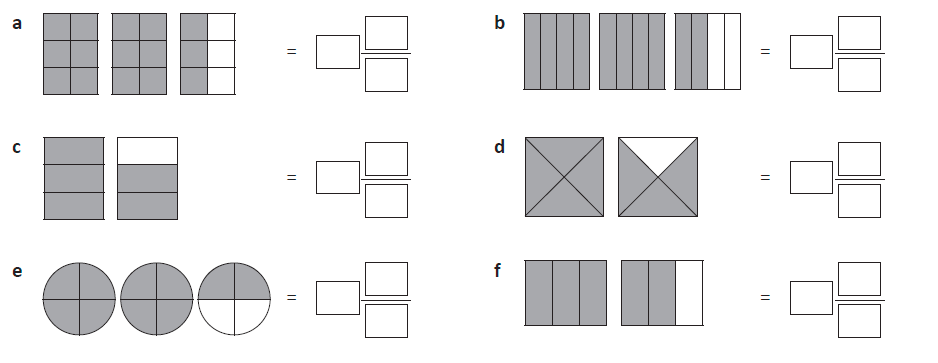 Draw the improper fraction: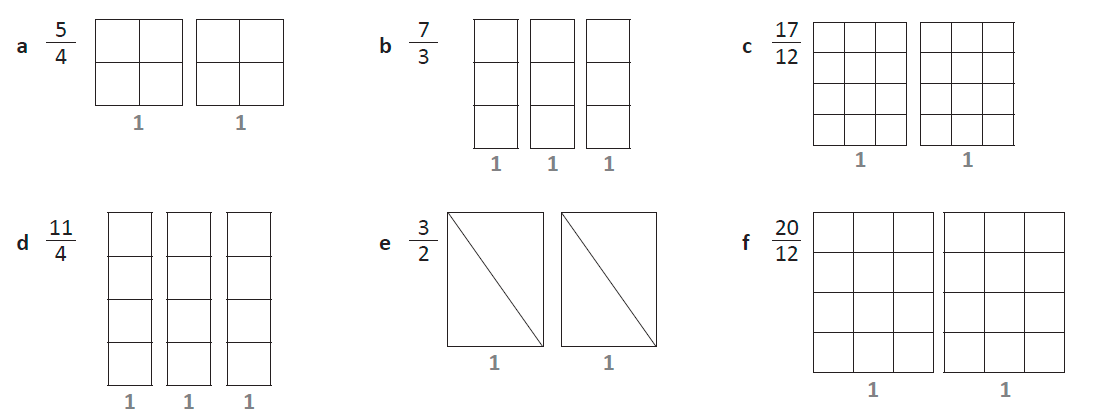 